Long vowel key words and sounds     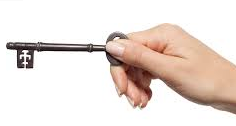 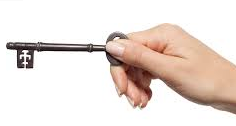                                                                                        āLong vowel key words and sounds                                                                                            ēLong vowel key words and sounds     īLong vowel key words and sounds     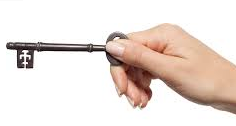 īLong vowel key words and sounds     īaa_eaiayeieighey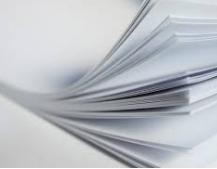 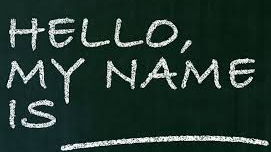 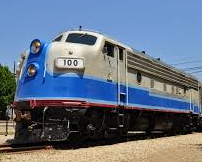 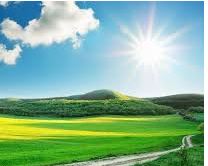 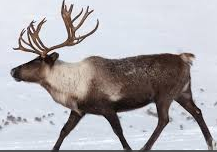 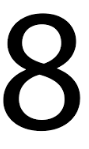 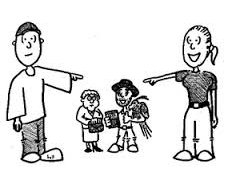 papernametraindayreindeereighteighttheyapronladydiamondagentbasinacorncanemanegatesnake cratelaneflameraingaindrainstaingrainmainwaitcomplainSpainsustainplaysaytodayhaysprayrayclaybaytrayreinreignweightsleighneighneighbourgreypreyobeyconveyee_eieeayeeei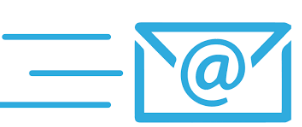 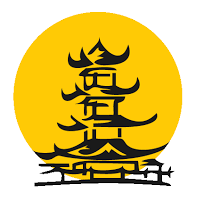 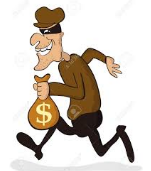 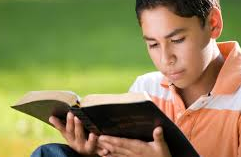 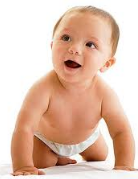 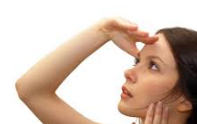 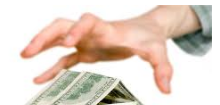 emailChineseyieldreadbabyseeseizeequalherethesecompletedeleteconcreteseveresincerethieffieldbriefgriefniecepiecereceiptpleaseleafcleanteachteamdreamreacheachhealcreambellycandydaddypennyhappyhungryuglybodyangrytwentyweekmetreeagreefreebeesheepqueenseizeeitherneitherleisure-yi_eiei  ighy_e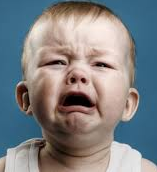 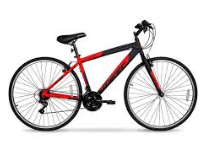 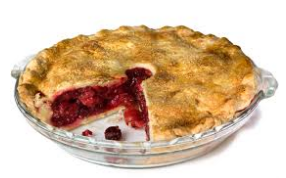 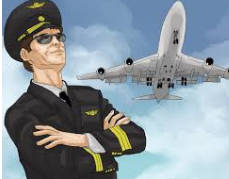 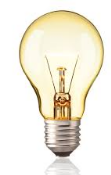 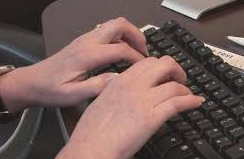 crybike       piepilotlight bulbtypewhycrymyflyspyskycyclehygienepsychology         likebitewritesiteminefinefilepilecriescriedfrieddriesspiesrepliesislandivorysilentideadiamondgiantspidersightrightflightmightdelighthighlightstyleSkypeparalyzebreathalyzerbyteoo_eoaoe  ough*ow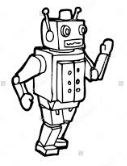 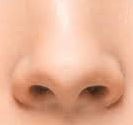 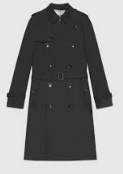 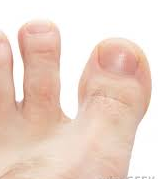 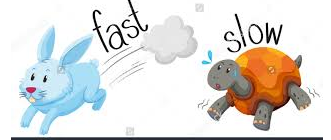 robotnose     coattoeslow        go        alsorobothotelprogramprotecttotal momentomitthoseglobejokerobehopehosesmokestrokeroadloafsoaproastfloatboatcoastfoehoeoboethoughalthough           yellow            belowsnowlowthrowcrowbowuu-eouue  ewui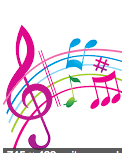 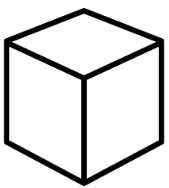 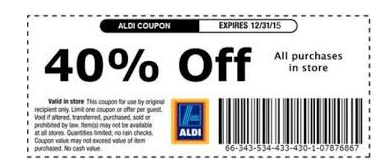 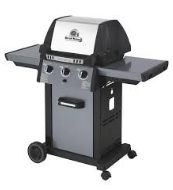 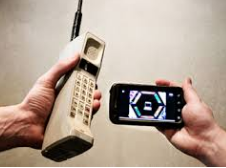 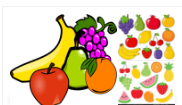 musiccube     couponbarbecuenewfruitstudentuniformunicorndutyunitfuturehumanfrugaltruthmutationcubehugetubeflutecuteamuseabusematureconfuseglueprune         usefusecoupongrouprouteyouthwoundrescuetissuebarbecuevaluecuesuehueargue**shoeview to   too    twostewflewnephewcrewbruisesuitfluidjuice